Using 5 coins, complete the part-whole model. Give 2 possible answers.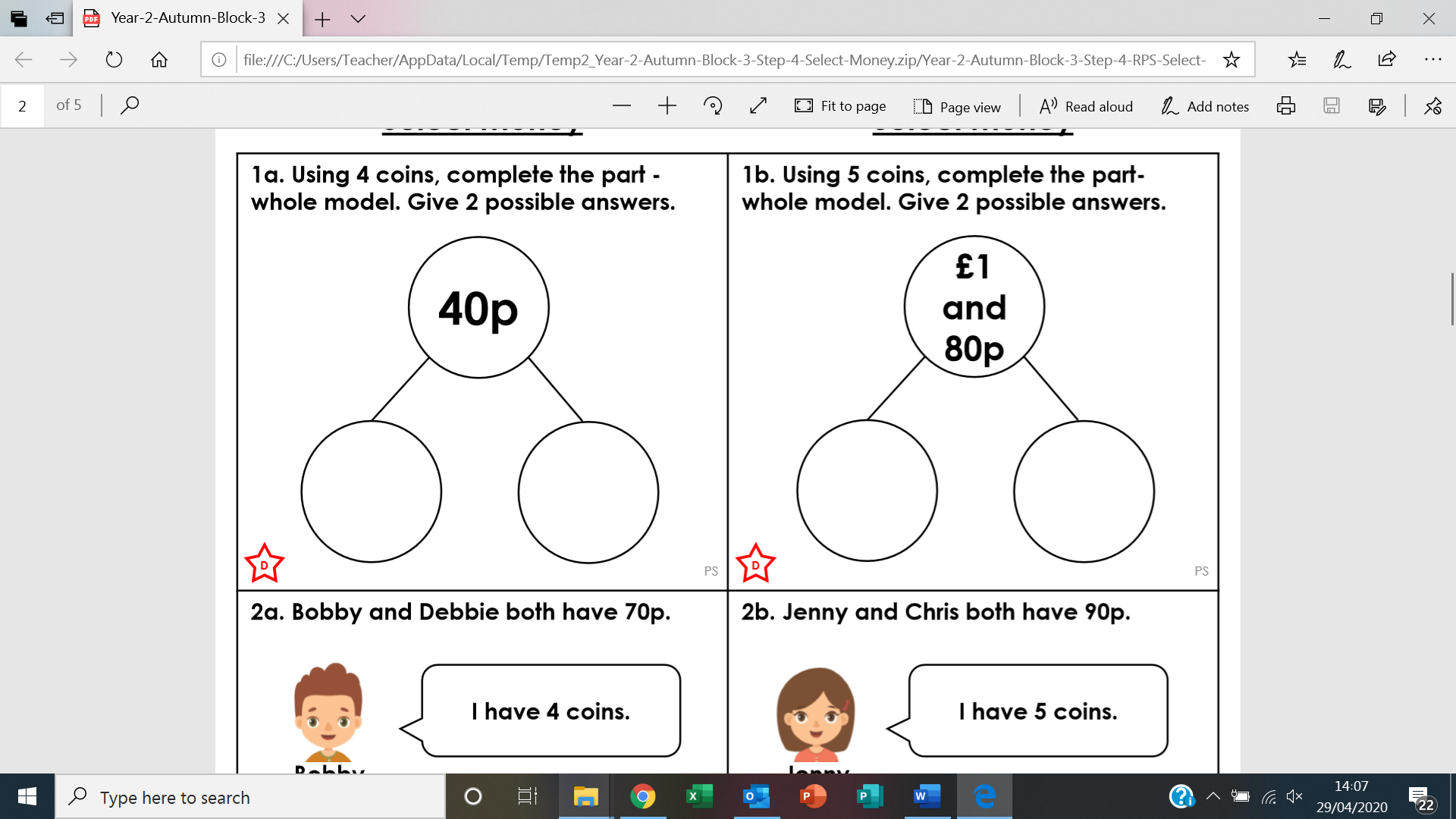 Angela and Stephen both have £5 and 3p.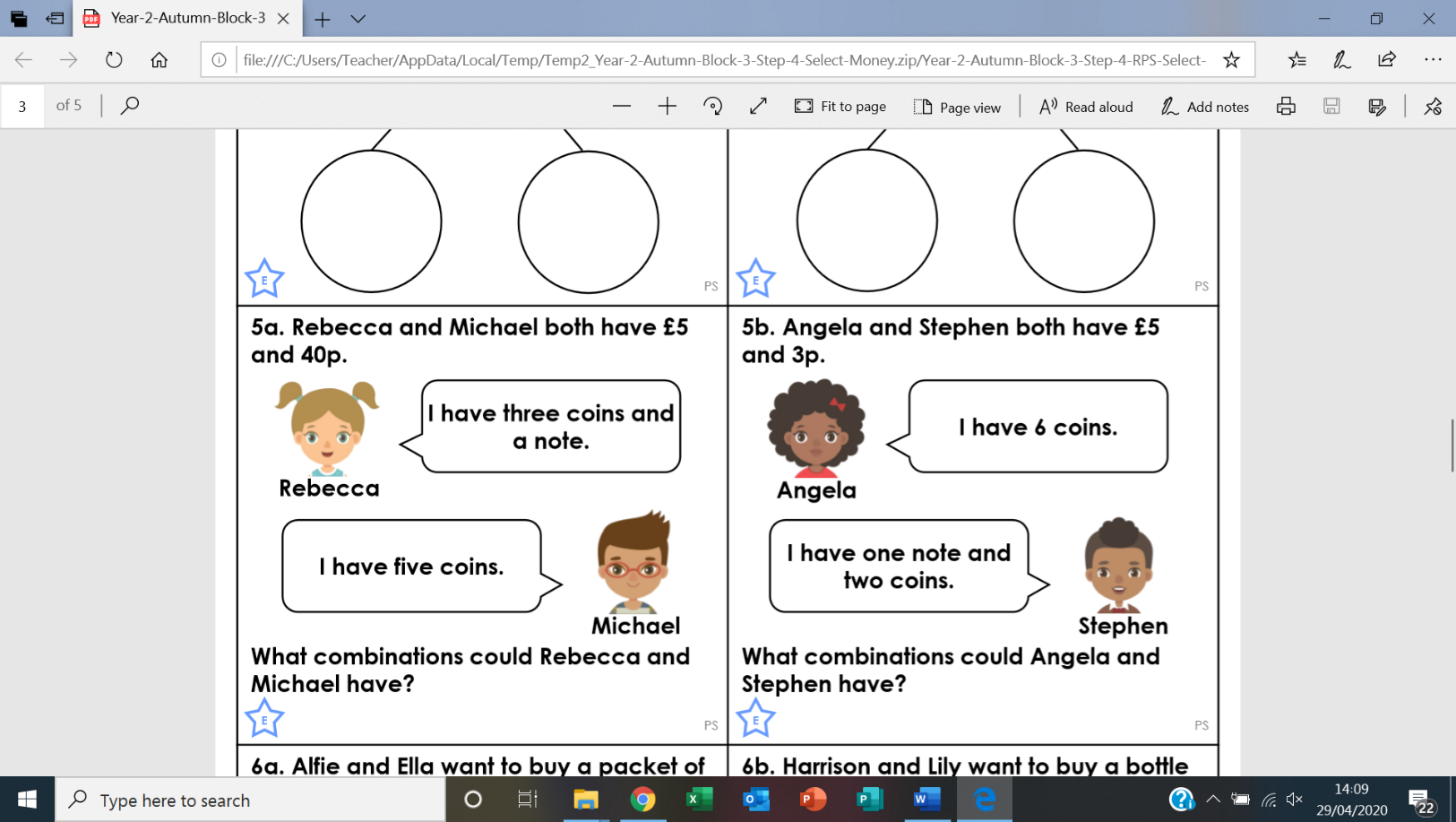 What combinations could Angela and Stephen have?Alfie and Ella want to buy a packet of pencils. 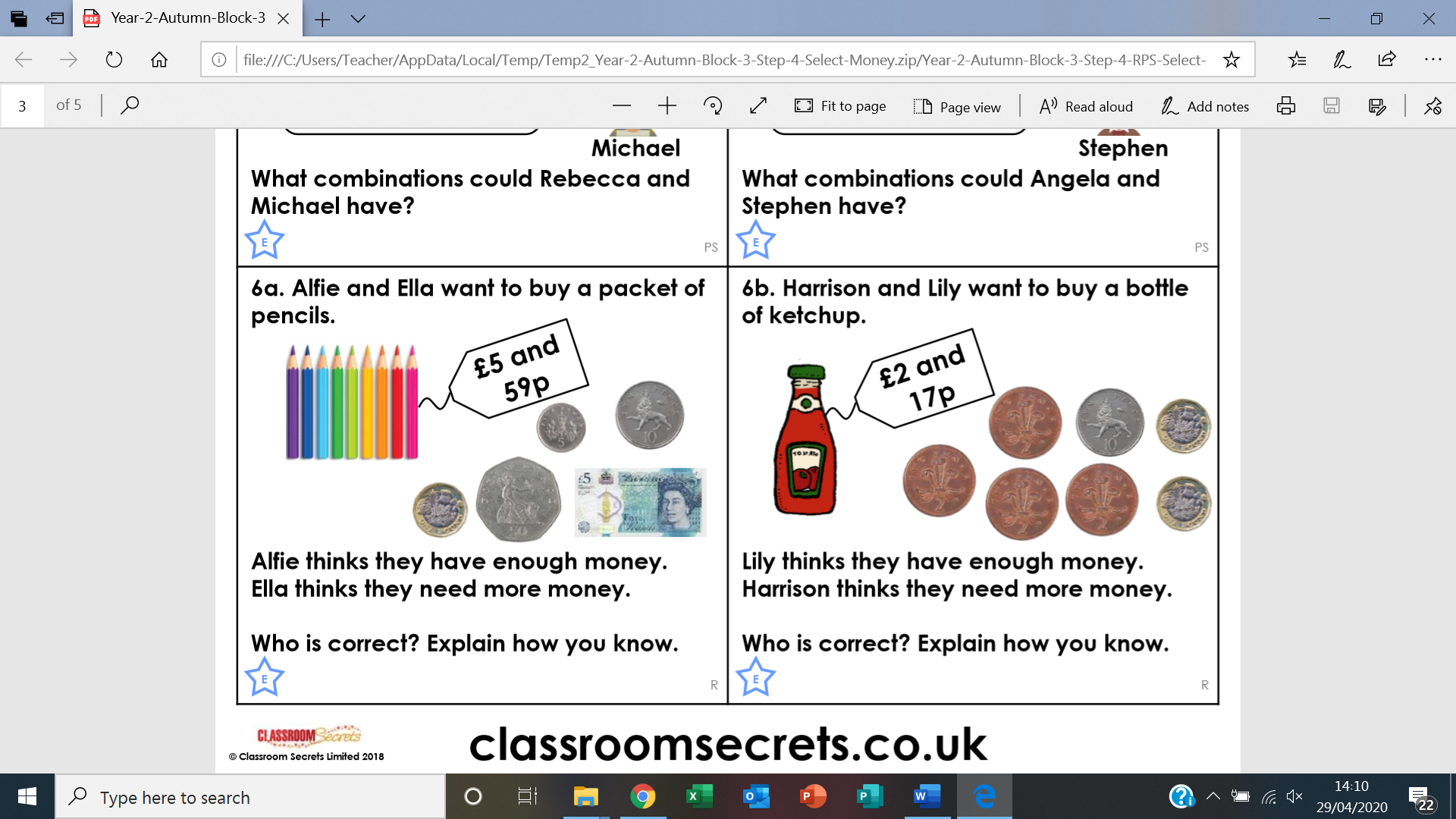 Alfie thinks they have enough money. Ella thinks they need more money. Who is correct? Explain how you know.Ross and Francis are trying to make £3 and 70p from the money in their money box.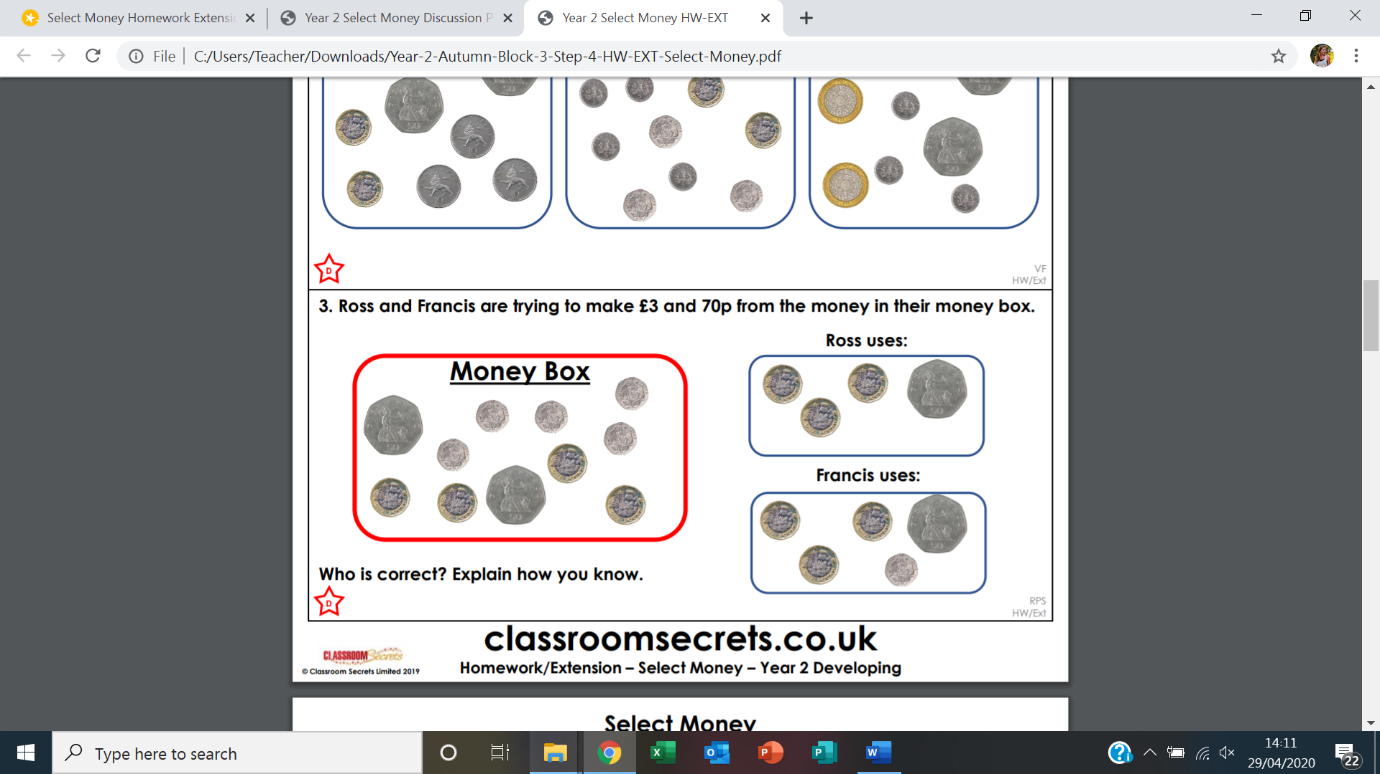 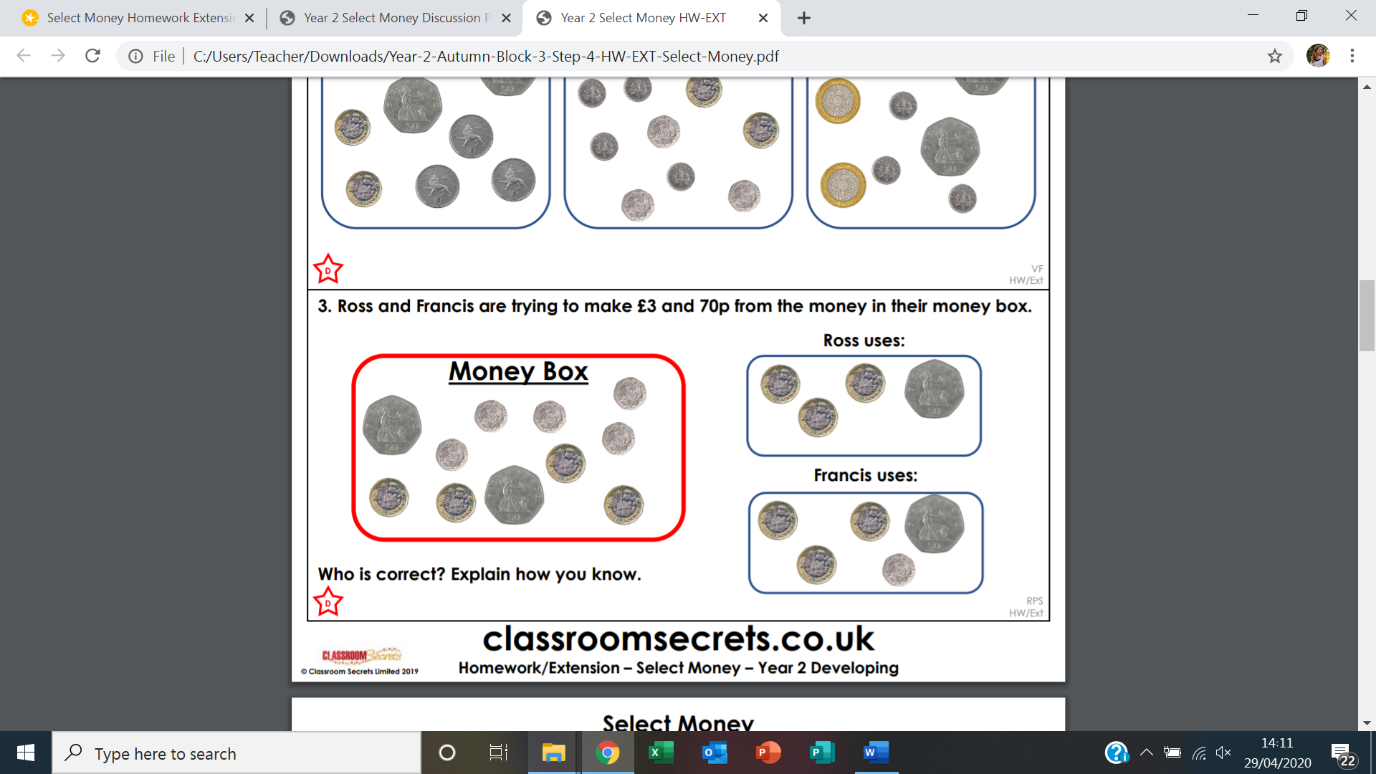 Who is correct? Explain how you know.